CAREER OBJECTIVETo join a reputable company wherein I can enhance my capabilities, skills and personality to be able to contribute for the growth of the company as well as to adopt new knowledge rendering opportunities for career growth and advancement and make myself competitive in the business world.EDUCATIONTERTIARY LEVEL 2009 - 2014Bachelor of Arts in Political ScienceSaint Louis UniversityA.Bonifacio St., Baguio CitySECONDARY LEVEL 2005 - 2009College of the Holy Spirit of TarlacSan Sebastian VillageTarlac City, TarlacWORK EXPERIENCEJanuary 2013 – September 2015Rustan Coffee Corporation – Starbucks CoffeeSM City Tarlac, Tarlac CityBarista/Barista Trainer/Coffee MasterDelivers legendary customer service to all customers by acting with a “customer comes first” attitude and connecting with the customer. Discovers and responds to customer needs.Provides quality beverages, whole bean, and food products consistently for all customers by adhering to all recipe and presentation standards. Follows health, safety and sanitation guidelines for all products.Assist with new partner training by positively reinforcing successful performance and giving respectful and encouraging coaching as needed. Provides the initial training for a newly hired barista on essential skills and knowledge required to the barista role at Starbucks Coffee Company.Demonstrates knowledge and passion for coffee. AWARDS RECEIVEDPartner of the MonthApril 2014, June 2014, May 2015Partner of the Quarter3rd Quarter FY 2014, 2nd Quarter FY 2015SKILLSComputer literateExcellent skills in communication and collaborationVery adaptable and persistentVery dedicated and hardworkingCreative and innovativeHas sense of responsibilitySEMINARS ATTENDEDJanuary 24-26, 2014Breakthroughs and Social Responsibility: Transcending Socio-Cultural and Digital DividesPresented the research paper entitled “Tyranny of Political Genealogy”Sacred Heart Center, Saint Mary’s UniversityBayombong, Nueva VizcayaFebruary 1, 2014“No to Contractualization” ForumBulwagang Juan Luna, University of the Philippines BaguioBaguio CityMarch 6, 2014“Neoliberalism: The Culture of the Modern World” Gerard Decaestecker Function Hall, Saint Louis University Navy Base CampusBaguio CityApril 20, 2012Food Handlers Orientation SeminarHealth Services Office (Baguio Health Department)Baguio CityPERSONAL INFORMATIONBirth Date: August 8, 1993Age: 22Sex: FemaleNationality: FilipinoHeight: 5’2”Weight: 60kgsCivil Status: SingleFirst Name of Application CV No: 1671990Whatsapp Mobile: +971504753686 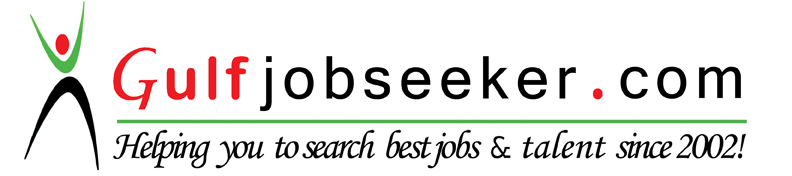 